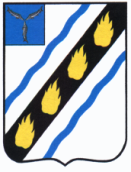 АДМИНИСТРАЦИЯСОВЕТСКОГО МУНИЦИПАЛЬНОГО РАЙОНАСАРАТОВСКОЙ ОБЛАСТИПОСТАНОВЛЕНИЕот 18.10.2022  № 599 р.п. СтепноеО внесении изменений в постановлениеадминистрации Советского муниципальногорайона от 01.09.2022 № 466            Руководствуясь Федеральным законом от 06.10.2003 № 131-ФЗ «Об общих принципах организации местного самоуправления в Российской Федерации», статьей 65 Федерального Закона Российской Федерации от 29.12.2012 № 273-ФЗ «Об образовании в Российской Федерации», статьей 12 Закона Саратовской области от 28.11.2013 № 215-ЗСО «Об образовании в Саратовской области», распоряжением Правительства Саратовской области от 11.10. 2022 № 416-Пр, на основании Устава Советского муниципального района  администрация Советского муниципального района ПОСТАНОВЛЯЕТ:         1. Внести изменения в приложение к постановлению администрации Советского муниципального района от 01.09.2022  № 466 «Об утверждении Положения о порядке определения, взимания и использования платы родителей (законных представителей) за содержание (присмотр и уход за ребенком) в дошкольных образовательных учреждениях и структурных подразделениях дошкольного образования иных типов и видов общеобразовательных организаций», изложив его в новой редакции (прилагается).         2. Настоящее постановление вступает в силу со дня его официального опубликования.         Глава  Советскогомуниципального  района                                                                        С.В. ПименовОвтина Т.А.5-02-41Категории граждан, подлежащих освобождению от оплаты за присмотр и уход в дошкольных образовательных организациях, структурных подразделениях общеобразовательных организаций Советского муниципального района всех типов и видовВерно:Руководитель аппарата                                                                      И.Е. ГригорьеваПриложение к постановлению администрации Советского муниципального района Саратовской областиот 18.10.2022  № 599«Приложение к постановлению администрации Советского муниципального района Саратовской областиот 01.09.2022 № 466№п/пКатегорииграждан (детей)Мера социальной поддержкиПеречень и периодичность предоставления документов12341.Дети-инвалидыРодительская плата не взимаетсяСправка установленного образца, подтверждающая факт установления инвалидности, выданная госучреждением медико-социальной экспертизы.При приеме, далее-ежегодно2.Дети – сироты и дети, оставшиеся без попечения родителейРодительская плата не взимаетсяРешение органа опеки и попечительства об установлении над ребенком опеки (попечительства), в том числе по договору о приемной семье.При приеме, далее - ежегодно3.Дети с туберкулезной интоксикациейРодительская плата не взимаетсяЗаключение комиссии противо-туберкулезного диспансера.При приеме, далее - ежегодно4.Дети из семей, находящихся в социально-опасном положенииРодительская плата не взимаетсяКопия постановления (решения) комиссии по делам несовершеннолетних и защите их прав;Решение педагогического совета дошкольного образовательного учреждения5.1Граждане Российской Федерации, проживающие на территории Советского муниципального района, заключившие с 01 июля 2022 года по 31 декабря 2022 года с Министерством2Родительская плата не взимается3Справка военного комиссариата – для родителей (законных представителей), заключивших с 1 июля 2022 года по 31 декабря 2022 года с Министерством обороны4обороны Российской Федерации контракт о прохождении военной службы на срок не менее трех месяцев для  участия в выполнении задач в ходе специальной военной    операции на    территориях Украины, Донецкой  Народной Республики, Луганской Народной РеспубликиРоссийской Федерации контракт о прохождении военной службы на срок не менее трех месяцев для участия в выполнении задач в ходе специальной военной операции на территориях Украины, Донецкой НароднойРеспублики, Луганской Народной РеспубликиПри приеме.6.Граждане Российской Федерации,  проживающие на территории Советского муниципального          района,призванные по   мобилизациив  Вооруженные силы Российской Федерации в соответствии с Указом  Президента Российской Федерации от 21 сентября 2022 года № 647 «Об объявлении частичной мобилизации в Российской Федерации»Родительская плата не взимаетсяСправка военного комиссариата – для родителей (законных представителей),  призванных на военную службу по мобилизации в Вооруженные Силы Российской Федерации в соответствии с Указом  Президента Российской Федерации от 21 сентября 2022 года № 647 «Об объявлении частичной мобилизации в Российской Федерации»